Être autiste c’est être une personne ! ne jamais l’oublier !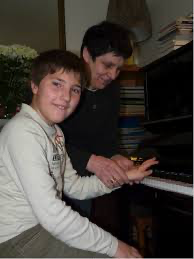 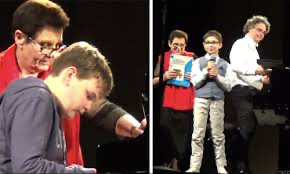 Avec la pédagogie DOLCE, TOUS peuvent apprendre à jouer d’un instrument Quand on sait comment enseigner la musique à ces jeunes, c’est un univers d’harmonie qui s’ouvre à eux. Avec la pédagogie DOLCE tout est possible. Pour toutes et tous.Françoise DOROCQ,  auteure de la pédagogie DOLCE, fondatrice de l’association APTE AIUTISME et Martina NIERNHAUSSEN, cheffe de chœur, cheffe d’orchestre, pianiste, formatrice et spécialiste de la pédagogie DOLCE
vous proposent à travers des échanges personnalisés, d’entrer dans ce monde magique de la musique . Tout public est le bienvenu Parents, Musiciens, Professeurs de musique, de chant, de danse etc… Éducateurs etc… VOULOIR C’EST POUVOIR.Françoise DOROCQ  et Martina NIERNHAUSSENVous feront partager  leur expérience et leurs compétences pour l enseignement de la pratique instrumentale, du chant et de la danse aux personnes autistes. 